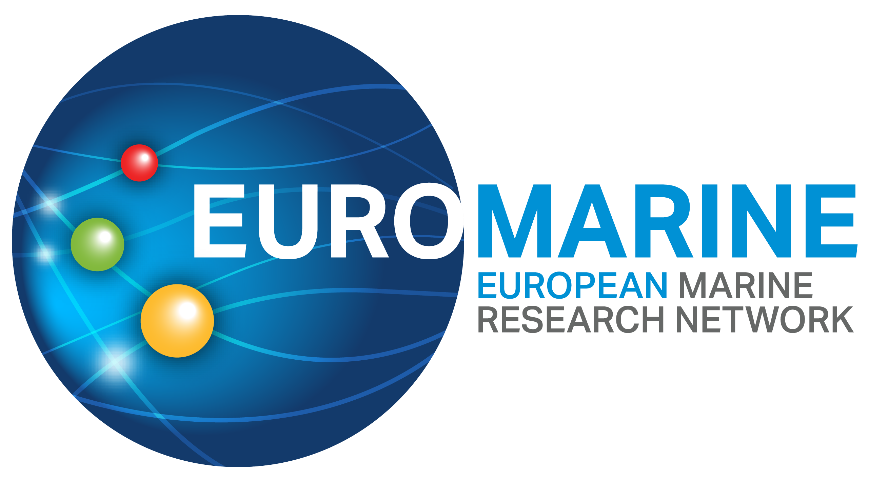 EuroMarine School on Ocean Transformation Application FormFollowing the guidance and criteria outlined in the EuroMarine School Call Text and EuroMarine funding terms and conditions documents, please complete the full application form below.For each section, type your responses within the boxes provided. Applications that exceed the stated page limit will not be considered. Font size for responses should be 11pt. Please respond to each section. Incomplete applications will be excluded.Within each section, the information in italics indicates what should be included. This text can be deleted in the submitted application. Please submit your completed application by email to director@euromarinenetwork.eu and  secretariat@euromarinenetwork.eu before 30/09/2022 at 23.59 CEST. Applications submitted after the deadline will not be accepted.Part A: Proposal Summary and Applicant DetailsProposal SummaryMain scientific disciplinesPlease check the broad categories that best correspond to your proposal (no more than 3 - 4 under each column).Short Summary (Maximum length: 1/2 page)Applicant DetailsLead Applicant DetailsThe Lead applicant must be affiliated to a Full Member of EuroMarine. Please specify email address(es) and telephone number(s) of the person(s) to whom any questions should be addressed and who should be informed of the outcome of the call.Co-applicants DetailsProposals need to involve co-organisers, leading scientists or key participating scientists from at least three different EuroMarine Full Member organisations in at least two different countries.Please fill in the below table as needed. Role Code: M=Manager, i.e., co-organiser from the Full Member organisation that would manage funds; C=Co-organiser; K=other Key Participant involved and confirmed at proposal stage; Organisation: the legal entity employing a co-proposer; Membership status: FM (Full Member), IM (Invited Member), NM (non-member). Check the current list of 2022 EuroMarine Members. Summary Table of Applicants Please also fill in the below summary tablePart B: EuroMarine School Details3.2 Allocation of Resources (Maximum length: 1 page)Please provide an estimation of the costs of the organisation of the EuroMarine School. Please refer to the Call Text and EuroMarine funding terms and conditions documents for details about eligible costs.If you plan to seek additional funding for the EuroMarine School outside of the EuroMarine network, please include brief details of the organisations and funding support involved.Proposal TitleAcronymKey WordsBroad categories of scientific disciplines / fieldsOther categories (tools, transverse expertise, possible domains of EuroMarine services or activities....) Physics and climate of the Ocean Changing Ocean Marine Biogeochemistry Marine Biology Marine Biodiversity Marine Ecology Marine Ecosystems functioning Marine Bio-resources Marine Biotechnology Fisheries and Aquaculture Coastal Systems Economics, Law, Sociology Ecosystem Services Social Sciences Science Training / Capacity Building Mobility Communication Knowledge Transfer Networking Scientific Project Management Data Infrastructures Expertise (provision of) Marine policies / Science-governance interface Modelling High-throughput approaches InterdisciplinarityName of Lead Applicant:Email address of Lead Applicant:Phone number:Organisation affiliation of Lead Applicant: Name SurnameGender(F/M)Role in activityOrganisationCountry (of org.)Membership status (of org.)Number of:OrganisationsCountriesScientistsFull MembersInvited MembersNon-MembersTotalActivity/ItemPrice per Unit (€)Number of UnitsTotal AmountRequested to EuroMarineOther funding (including in-kind)Justification